PREDMET: Informatička pismenostNADNEVAK: 25.03.2020.UČITELJ: Goran TothNASTAVNA JEDINICA: Program BojanjeRAZRED: OOS 18ZADATAK: MOLIM VAS DA OTVORITE PROGRAM BOJANJE I NACRTATE POMOĆU GEOMETRIJSKIH OBLIKA OVAJ CRETEŽ ISPOD TEKSTA . KORISTITE ALATE : GUMICA, OLOVKA, PALETA S BOJAMA TE NARAVNO GEOMETRIJSKE OBLIKE KRUG,TROKUT I ZVIJEZDA.UKOLIKO NEMATE RAČUNALO MOŽETE TO NAPRAVITI RUČNO U SVOJOJ BILJEŽNICI POMOĆU TROKUTA A KRUGOVE MOŽETE RADITI POMOĆU ŠALICA ILI ČAŠA.PROGRAM BOJANJE SA SVIM ALATIMA: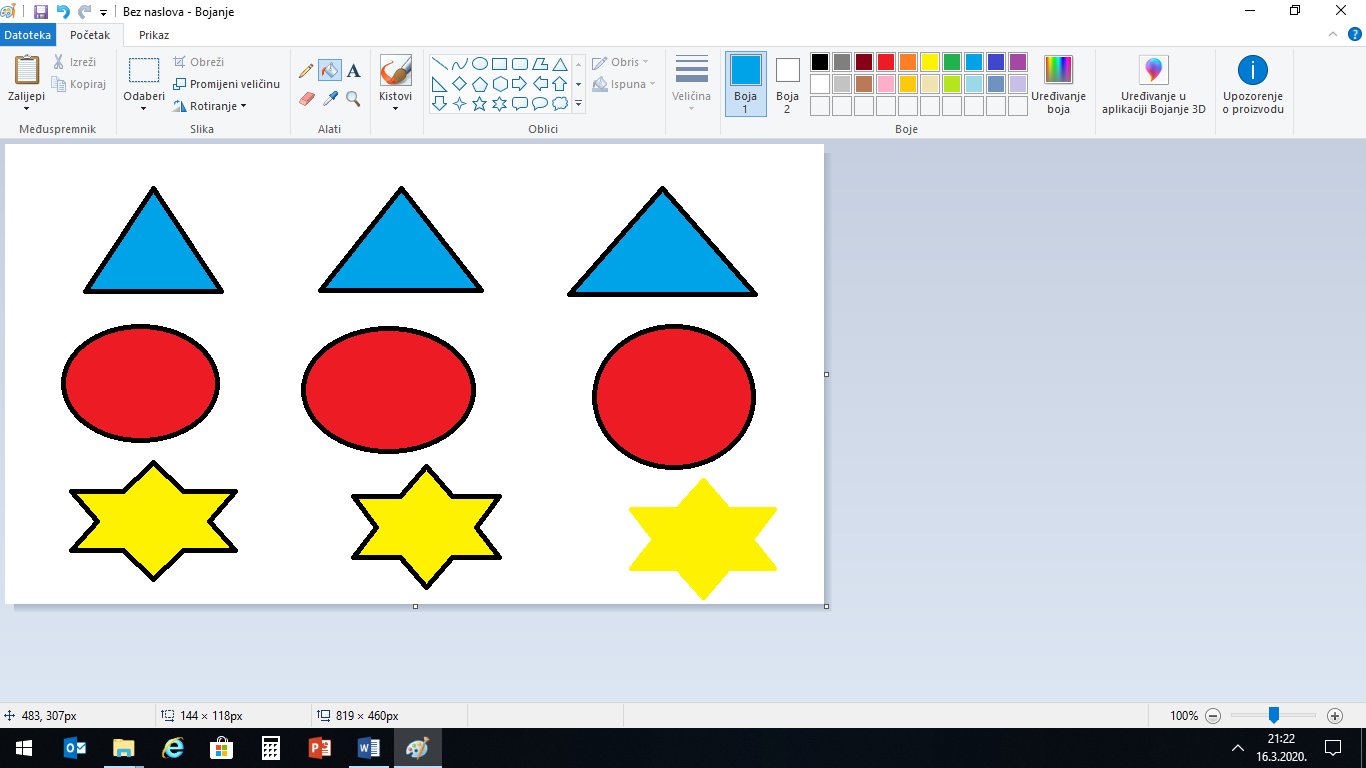 